distracted driving awareness 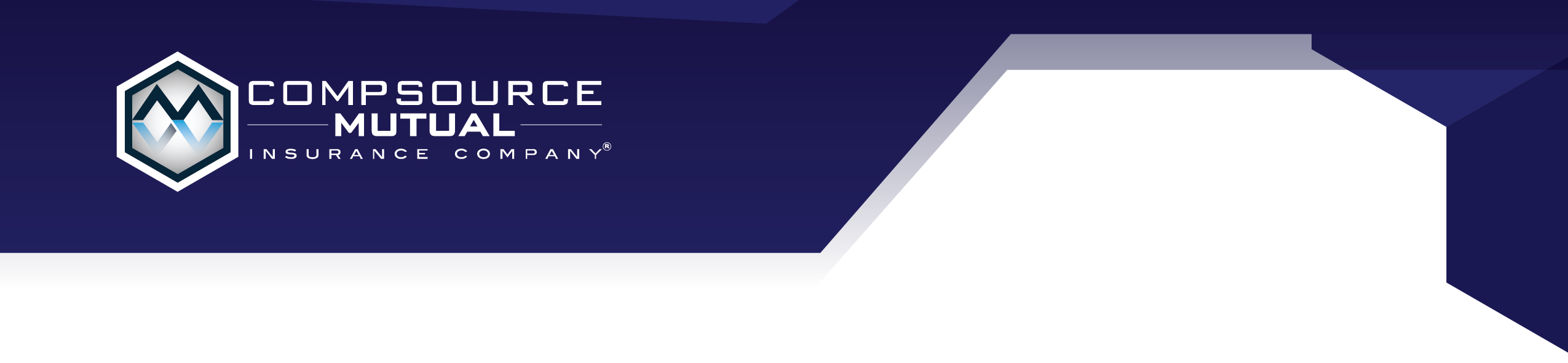 Distracted driving affects each of us. It can be common to arrive at a destination after talking on the phone and not remember the drive there or stopping at a previous stop sign. Unfortunately, it can also be common to see a vehicle driving erratically on the road and notice when passing them the driver was distracted in some way or another. Activities that take your hands, mind or eyes from the wheel (some do more than one or all three): Talking and textingEatingReaching for somethingGroomingReadingRadio or navigationWatching a videoTips to avoid distracted driving:Use hands free devices when a call must be taken in the car and if possible, pull overCompletely refrain from texting while drivingSet up automatic messages and have phone alerts turned off while drivingIf taking time to get food, pull over and park to eatGet anything that may be needed during the drive organized before heading out and within easy reachGive ample preparation time for grooming or other planning activities to avoid feeling the need to do these tasks in the vehiclePull over to physically read anything such as directions or messagesSet up radio and navigation before leavingWait to watch any videos until safely parkedIf driving with a passenger, task them with anything that may be a distraction from the road.